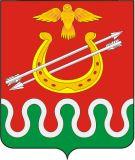 Администрация Боготольского районаКрасноярского краяПОСТАНОВЛЕНИЕг. Боготол«01»	июня	2016 года								№ 195-пО внесении изменений в постановление администрации Боготольского района от 03.06.2015 № 298-п «Об утверждении Порядка предоставления субсидий субъектам малого и (или) среднего предпринимательства на возмещение части затрат по приобретению оборудования в целях создания и (или) развития, и (или) модернизации производства товаров (работ, услуг)»В целях оказания поддержки субъектам малого и (или) среднего предпринимательства Боготольского района, в соответствии с Федеральным законом от 24.07.2007 № 209-ФЗ «О развитии малого и среднего предпринимательства в Российской Федерации», со статьей 179 Бюджетного кодекса Российской Федерации, Постановлением администрации Боготольского района от 09.10.2013 № 758-п «Об утверждении муниципальной программы Боготольского района «Развитие субъектов малого и среднего предпринимательства в Боготольском районе» (далее - Программа), в соответствии со ст. 18 Устава Боготольского района Красноярского края,ПОСТАНОВЛЯЮ:1. В постановление администрации Боготольского района от 03.06.2015 № 298-п «Об утверждении Порядка предоставления субсидий субъектам малого и (или) среднего предпринимательства на возмещение части затрат по приобретению оборудования в целях создания и (или) развития, и (или) модернизации производства товаров (работ, услуг)» внести следующие изменения:1.1. В приложении к постановлению «Порядок предоставления субсидий субъектам малого и (или) среднего предпринимательства на возмещение части затрат по приобретению оборудования в целях создания и (или) развития,  и (или) модернизации  производства товаров (работ, услуг)»:В разделе 1 пункте 1.5 подпункте 9 слова «в приложении № 3» заменить словами «в приложении № 7»;В разделе 2 пункт 2.1 изложить в новой редакции:«2.1. Субсидия предоставляется субъектам малого и (или) среднего предпринимательства на возмещение части затрат по приобретению оборудования в целях создания и (или) развития, и (или) модернизации производства товаров (работ, услуг) в размере 50 % от стоимости приобретенного оборудования, но не более:500,0 тыс. рублей на одного получателя поддержки за счет средств федерального бюджета в течение одного финансового года;500,0 тыс. рублей на одного получателя поддержки с численностью работающих от 1 до 15 человек (включительно) за счет средств краевого бюджета в течение одного финансового года; 1,5 млн. рублей на одного получателя поддержки с численностью работающих 16 и более человек за счет средств краевого бюджета в течение одного финансового года; 3,0 млн. рублей на одного получателя поддержки с численностью работающих 16 и более человек, при условии привлечения получателем поддержки инвестиций в основной капитал (основные средства) более 10,0 млн. рублей, за счет средств краевого бюджета в течение одного финансового года.В перечень затрат, связанных с приобретением оборудования входят расходы, связанные с приобретением в собственность оборудования, включая затраты на монтаж оборудования»;В разделе 2 пункте 2.3 абзац второй изложить в новой редакции:«- осуществление заявителем деятельности в сфере производства товаров (работ, услуг), за исключением видов деятельности, включенных в разделы в разделы G (за исключением кода 45), K, L, M (за исключением кодов 71 и 75), N, O, S (за исключением кодов 95 и 96), T, U Общероссийского классификатора видов экономической деятельности (ОК 029-2014 (КДЕС Ред. 2) (при этом поддержка не может оказываться субъектам малого и среднего предпринимательства, осуществляющим производство и реализацию подакцизных товаров, а также добычу и реализацию полезных ископаемых, за исключением общераспространенных полезных ископаемых). До момента отмены Общероссийского классификатора видов экономической деятельности (ОКВЭД) ОК 029-2001 (КДЕС Ред. 1) поддержка оказывается субъектам малого и среднего предпринимательства, осуществляющим деятельность в сфере производства товаров (работ, услуг), за исключением видов деятельности, включенных в разделы G (за исключением кодов 50, 52.7, 52.71, 52.72, 52.72.1, 52.72.2, 52.74), J, K (за исключением кода 74.2), L, O (за исключением кодов 90, 92 и 93), P, а также относящихся к подклассу 63.3 раздела I Общероссийского классификатора видов экономической деятельности (ОК 029-2001 (КДЕС ред. 1));»;В разделе 2 пункт 2.4 изложить в новой редакции:«2.4. Для получения субсидии субъекты малого и (или) среднего предпринимательства (далее - заявители) представляют в отдел экономики заявление на оказание финансовой поддержки на возмещение части затрат по приобретению оборудования в целях создания и (или) развития, и (или) модернизации производства товаров (работ, услуг), по форме согласно приложению № 1 к настоящему Порядку и документы согласно приложению № 2 к настоящему порядку.»;В разделе 3 пункте 3.2 абзаце третьем слова «Главе администрации Боготольского района» заменить словами «Главе Боготольского района»;В разделе 3 пункте 3.2 абзаце четвертом слова «Главой администрации Боготольского района» заменить словами «Главой Боготольского района»;В разделе 3 пункте 3.9 абзаце третьем слова «Главы администрации Боготольского района» заменить словами «Главы Боготольского района»;В разделе 4 пункте 4.3 слова «распоряжением Администрации Боготольского района» заменить словами «распоряжением Главы Боготольского района».Приложение № 2 изложить в новой редакции согласно приложению № 1 к настоящему постановлению.Приложение № 3 исключить.Приложение № 5 изложить в новой редакции согласно приложению № 2 к настоящему постановлению.Приложение № 4 к Порядку проведения конкурса технико-экономических обоснований субъектов малого и (или) среднего предпринимательства на предоставление субсидии на возмещение части затрат по приобретению оборудования в целях создания и (или) развития, и (или) модернизации производства товаров (работ, услуг) изложить в новой редакции согласно приложению № 3 к настоящему постановлению.2. Контроль над исполнением настоящего Постановления возложить на заместителя главы Боготольского района по финансово-экономическим вопросам Н.В. Бакуневич.3. Настоящее постановление опубликовать в периодическом печатном издании «Официальный вестник Боготольского района» и разместить на официальном сайте Боготольского района в сети Интернет  www.bogotol-r.ru.4. Настоящее постановление вступает в силу в день, следующий за днем его официального опубликования (обнародования).Глава Боготольского района							А.В. БеловПриложение № 1к постановлению администрации Боготольского районаот «01» июня 2016 г. № 195-пПеречень документовдля получения субсидии на возмещение части затратпо приобретению оборудования в целях создания и (или) развития,и (или) модернизации производства товаров (работ, услуг),Приложение № 2к постановлению администрацииБоготольского районаот «01» июня 2016 г. № 195-пСОГЛАШЕНИЕ № ______О предоставлении в целях возмещения части затрат, связанных с __________________________________________________________________(наименование субсидии)г. Боготол 							«___»_____________20___  г.Администрация Боготольского района, именуемая в дальнейшем «Главный распорядитель», в лице Главы Боготольского района Белова Александра Владимировича, действующего на основании Устава, с одной стороны, и _________________________________________________________(наименование юридического лица, Ф.И.О. индивидуального предпринимателя)именуемый в дальнейшем "Получатель субсидии", в лице __________________________________________________________________(Ф.И.О.)действующего на основании_________________________________________, совместно именуемые "Стороны", заключили настоящее соглашение:ПРЕДМЕТ СОГЛАШЕНИЯ1.1. В соответствии с условиями настоящего соглашения Главный распорядитель за счет средств местного (краевого, федерального) бюджетов предоставляет Получателю денежные средства в виде субсидии на возмещение части затрат, ______________________________________________________________________________________________________________(наименование субсидии)1.2. Субсидирование осуществляется в форме компенсации части произведенных Получателем субсидии затрат, ____________________________________________________________________________________________________________________________________РАЗМЕР СУБСИДИИ И ПОРЯДОК ЕЕ ВЫПЛАТЫ2.1. Субсидия в ______ году предоставляется Получателю субсидии в размере ________,00 (_______________________________________________) рублей 00 копеек, в т.ч.:_________,00 (_______________________________) рублей 00 копеек на возмещение части затрат,________________________________________;________,00 (_________________________________) рублей 00 копеек на возмещение части затрат, ________________________________________.2.2. Субсидия выплачивается Главным распорядителем путем перечисления денежных средств на расчетный счет 
№ __________________________ Получателя субсидии, открытый в _______________________________________ после перечисления денежных(наименование банка)средств финансовым управлением администрации Боготольского района на лицевой счет Главного распорядителя, открытый в отделе № 2 Управления Федерального казначейства по Красноярскому краю и получения от отдела экономики и планирования администрации Боготольского района Распоряжения Главы Боготольского района о включении СМП в Реестр участников Муниципальной программы Боготольского района «Развитие субъектов малого и среднего предпринимательства в Боготольском районе» и предоставлении субсидии в _____ году.3. ПРАВА И ОБЯЗАННОСТИ СТОРОН3.1.Получатель субсидии обязуется:-ежегодно в течение двух календарных лет, следующих за годом получения субсидии, до 1 апреля года, следующего за отчетным, направлять в отдел экономики и планирования администрации Боготольского района следующие документы:-отчет о деятельности получателя субсидии за соответствующий отчетный период (год) по форме согласно приложению 1 к настоящему соглашению;-копии налоговых деклараций и платежных документов по уплате налогов за отчетный период (год);-копию расчета по начисленным и уплаченным страховым взносам на обязательное пенсионное страхование в Пенсионный фонд Российской Федерации, страховым взносам на обязательное медицинское страхование в Федеральный фонд обязательного медицинского страхования и территориальные фонды обязательного медицинского страхования плательщиками страховых взносов, производящими выплаты и иные вознаграждения физическим лицам (форма РСВ-1), с отметкой о принятии соответствующего контролирующего органа на конец отчетного года (I - IV кварталы);-своевременно осуществлять налоговые платежи в бюджеты всех уровней и внебюджетные фонды;-создавать (сохранять) рабочие места;-не сдавать в аренду и не отчуждать предмет субсидирования до окончания срока действия настоящего соглашения;-выполнять взятые обязательства по показателям;-допускать представителей администрации на территорию осуществления деятельности.3.2. Получатель субсидии дает согласие на осуществление обязательных проверок соблюдения получателем условий, целей и порядка предоставления субсидии.3.3. Главный распорядитель обязуется перечислить субсидию на расчетный счет Получателя субсидии в размере, указанном в п. 2.1. настоящего Соглашения. 3.4. Главный распорядитель осуществляет контроль за соблюдением Получателем субсидии условий, целей и порядка предоставления субсидии путем проведения проверок и направления запросов о предоставлении документов, информации в порядке и сроки, установленные Главным распорядителем.4. ПОРЯДОК И УСЛОВИЯ ВОЗВРАТА СУБСИДИЙ	4.1.Возврат субсидии в бюджет района осуществляется в случае:-выявления фактов представления субъектом малого и среднего предпринимательства недостоверных сведений и документов;-выявления фактов принятия в отношении субъекта малого и среднего предпринимательства в текущем финансовом году решения об оказании аналогичной поддержки;-выявления фактов нарушения субъектом малого и среднего предпринимательства условий, установленных при предоставлении субсидии;-непредставления документов, указанных в пункте 3.1 настоящего Соглашения, субъектом малого и среднего предпринимательства в установленные сроки;5. ОТВЕТСТВЕННОСТЬ СТОРОН5.1. Получатель субсидии несет ответственность за достоверность представляемых документов в соответствии с действующим законодательством Российской Федерации.5.2. В случае неисполнения или ненадлежащего исполнения сторонами своих обязательств по настоящему Соглашению, они несут ответственность в порядке, установленном законодательством Российской Федерации.6. СРОК ДЕЙСТВИЯ СОГЛАШЕНИЯ6.1. Настоящее соглашение вступает в силу с момента его подписания и действует до ___ __________ 20___ года, при условии полного исполнения обязательств сторонами.7. РАЗРЕШЕНИЕ СПОРОВ7.1. В случае возникновения споров и разногласий по настоящему соглашению стороны примут меры к их разрешению путём переговоров.7.2. Если стороны не придут к соглашению, то споры подлежат разрешению в Арбитражном суде Красноярского края в порядке, установленном законодательством.8. ОСОБЫЕ УСЛОВИЯ8.1. Во всём остальном, что не предусмотрено настоящим соглашением, стороны руководствуются законодательством Российской Федерации.8.2. Любые изменения и дополнения к настоящему соглашению действительны, при условии, если они совершены в письменной форме, подписаны уполномоченными на то представителями сторон.8.3. Все уведомления и сообщения должны направляться в письменной форме. Документы, переданные обеими сторонами по факсимильной связи, считаются действительными при дальнейшем обмене подлинными документами. 8.4. Соглашение составлено в двух экземплярах, по одному для каждой из сторон.9.  АДРЕСА, РЕКВИЗИТЫ И ПОДПИСИ СТОРОН:Приложение № 1к соглашению от_________№___ОТЧЕТо деятельности получателя субсидииI. Общая информация о субъекте малого и среднего предпринимательства – получателе поддержки_____________________________			__________________________(полное наименование субъекта малого			(дата оказания поддержки)и среднего предпринимательства_________________________				__________________________(ИНН получателя поддержки)				(отчетный год)_________________________				__________________________(система налогообложения получателя			(сумма оказанной поддержки, тыс. поддержки)							руб.)_________________________				__________________________(субъект Российской Федерации, в котором		(основной вид деятельности по оказана поддержка) 						ОКВЭД)II. Основные финансово-экономические показатели деятельности субъекта малого и среднего предпринимательства - получателя поддержки:Руководитель организации/Индивидуальный предприниматель _____________	/____________________/(Должность)					(подпись) 	(расшифровка подписи)М.П.Приложение № 3к постановлению администрации Боготольского районаот «01» июня 2016 г. № 195-пСОСТАВконкурсной комиссии№ п/пНаименование документаСрок действия документаКопия / оригинал1Заявление о предоставлении субсидии установленного образца(приложение № 1 к настоящему Порядку)-оригинал2Выписка из Единого государственного реестра юридических лиц или выписка из Единого государственного реестра индивидуальных предпринимателей, полученная в срок не ранее 1 января текущего финансового года (представляется по инициативе заявителя)не ранее 1 января текущего финансового годаоригинал3Справка Управления Федеральной налоговой службы России по Красноярскому краю о состоянии расчетов по налогам, сборам и взносам(представляется по инициативе заявителя)полученная не ранее 30 дней до даты подачи заявкиоригинал4Справка Пенсионного Фонда Российской Федерации о состоянии расчетов по страховым взносам, пеням и штрафам(представляется по инициативе заявителя)полученная не ранее 30 дней до даты подачи заявкиоригинал5Справка Фонда социального страхования Российской Федерации о состоянии расчетов по страховым взносам, пеням и штрафам (представляется по инициативе заявителя)полученная не ранее 30 дней до даты подачи заявкиоригинал6Бухгалтерский баланс (форма № 1) - для субъектов малого и (или) среднего предпринимательства, применяющих общую систему налогообложенияЗа предшест-вующий календарный год и последний отчетный периодкопия/оригинал7Отчет о прибылях и убытках (форма № 2) - для субъектов малого и (или) среднего предпринимательства, применяющих общую систему налогообложенияЗа предшест-вующий календарный год и последний отчетный периодкопия/оригинал8Налоговые декларации по налогам за предшествующий календарный год за предыдущий календарный годкопия/оригинал9Сведения о среднесписочной численности работников по форме, утвержденной Приказом Федеральной налоговой службы РФ от 29.03.2007 № ММ-3-25/174@ (форма по КНД 1110018), с отметкой налогового органа о ее принятии или копия такой формы, заверенная заявителем за предыдущий календарный годкопия/оригинал10Договор (сделка) на приобретение в собственность оборудования, включая затраты на монтаж оборудования-копия/оригинал11Платежные документы, подтверждающие оплату приобретенного оборудования:счета-фактуры (за исключением случаев, предусмотренных законодательством, когда счет-фактура может не составляться поставщиком (исполнителем, подрядчиком), счета (в случае их наличия), в случае безналичного расчета – платежные поручения, в случае наличного расчета – кассовые (или товарные) чеки и (или) квитанции к приходным кассовым ордерам-копия/оригинал12Документы, подтверждающие получение оборудование: товарные (или товарно-транспортные) накладные, акты приема-передачи-копия/оригинал13Бухгалтерские документы, подтверждающие постановку на баланс указанного оборудования (копии инвентарных карточек учета объектов основных средств и актов о приеме-передаче объектов основных средств), утвержденных Постановлением Государственного комитета статистики России от 21.01.2003 № 7 "Об утверждении унифицированных форм первичной учетной документации по учету основных средств";14Технические паспорта с отметкой соответствующего государственного органа о регистрации и постановке на учет приобретенных транспортных средств, паспорта оборудования -копия/оригинал15Технико-экономическое обоснование приобретения оборудования в целях создания, и (или) развития, и (или) модернизации производства товаров (работ, услуг), (далее - ТЭО). ТЭО оформляется по форме согласно приложению № 2 к Порядку проведения конкурса технико-экономических обоснований субъектов малого и (или) среднего предпринимательства на приобретение оборудования в целях создания и (или) развития, и (или) модернизации производства товаров (работ, услуг).-копия/оригинал16Справка органа местного самоуправления поселения, на территории которого заявитель осуществляет предпринимательскую деятельность (приложение № 4 к настоящему Порядку)6 месяцев с момента выдачиоригинал17Свидетельство о постановке на учет в налоговом органе-копия/оригинал18Свидетельство о государственной регистрации юридического лица (свидетельство о государственной регистрации физического лица в качестве индивидуального предпринимателя)-копия/оригинал19Устав (для юридических лиц).-копия/оригинал«Главный распорядитель»:Администрация Боготольского района«Получатель субсидии»:_______________________________(наименование получателя)Юридический адрес:Комсомольская ул., д. 2, г. Боготол,Красноярский край, 662060Юридический адрес:Банковские реквизиты:р/сч 40204810900000000061
в ГРКЦ ГУ Банка России по Красноярскому краю г. Красноярск 
Администрация Боготольского районал/с 031932х1001Банковские реквизиты:ИНН 2406000492КПП 244401001БИК 040407001ИННКППБИК Телефон: (39157) 2-53-89Телефон: Глава Боготольского района________________/________________/_______________/__________________/№ п/пНаименование показателяЕдиница измере-нияЗа ____ год (год, предшествующий году оказания поддержки)За ____ год (год оказания поддержки)За ____ год (первый год после оказания поддержки)За ____ год (второй год после оказания поддержки)12345671Выручка от реализации товаров (работ, услуг) без учета НДСтыс. руб.2Отгружено товаров собственного производства (выполнено работ и услуг собственными силами)тыс. руб.3География поставок (кол-во субъектов Российской Федерации, в которые осуществляются поставки товаров, работ, услуг)ед.4Номенклатура производимой продукции (работ, услуг)ед.5Среднесписочная численность работниковчел.6Среднесписочная численность работников (без внешних совместителей)чел.7Среднемесячная начисленная заработная плата работниковтыс. руб.8Объем налогов, уплаченных в консолидированный бюджет района, в том числе по следующим видам налогов:тыс. руб.8.1налог на имущество организацийтыс. руб.8.2транспортный налогтыс. руб.8.3налог на прибыльтыс. руб.8.4налог на доходы физических лицтыс. руб.8.5налог, взимаемый в связи с применением упрощенной системы налогообложения тыс. руб.8.6земельный налогтыс. руб.8.7единый сельскохозяйственный налогтыс. руб.8.8единый налог на вмененный доходтыс. руб.8.9налог, взимаемый в связи с применением патентной системы налогообложениятыс. руб.9Инвестиции в основной капитал, всеготыс. руб.10Привлеченные заемные (кредитные) средстватыс. руб.10.1из них привлечено в рамках программ муниципальной поддержкитыс. руб.Белов Александр Владимирович-Глава Боготольского района, председатель конкурсной комиссииБакуневич Надежда Владимировна-заместитель Главы Боготольского района по финансово-экономическим вопросам, заместитель председателяКащеева Анна Николаевна-ведущий специалист отдела экономики и планирования, секретарьЧлены комиссии:Члены комиссии:Члены комиссии:Купилова Татьяна Николаевна-начальник отдела экономики и планирования администрации Боготольского районаШик Елена Ивановна-начальник отдела сельского хозяйства администрации Боготольского районаДубовиков Владимир Анатольевич-депутат Боготольского районного совета депутатов (по согласованию)Николаев Сергей Кузьмичруководитель территориального объединения в Боготольском районе Союза промышленников и предпринимателей Красноярского края, директор МУП «Районный теплоэнергетический комплекс»(по согласованию)